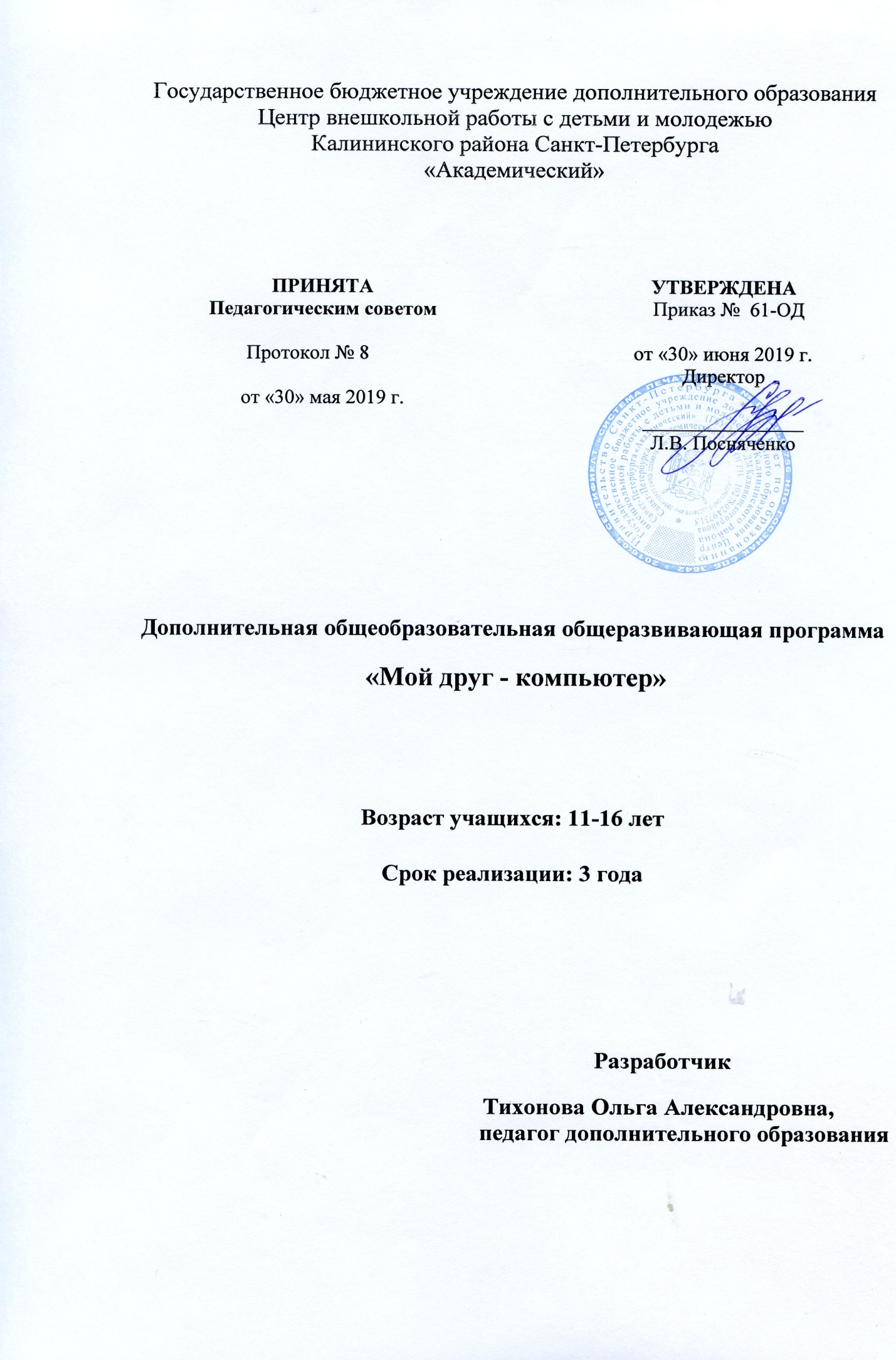 Пояснительная запискаПереход от индустриального общества к информационному характеризуется увеличением объема изучаемой информации. В связи с этим возникла необходимость развивать у учащихся новые навыки исследования, умения находить информацию и эффективно пользоваться ею. Изучение новых информационных технологий вызывает большой интерес, поскольку их освоение помогает учащимся в дальнейшем оперативно и качественно работать с информацией в различных офисах, оснащенных современным оборудованием, и предоставляет различные возможности творческого самовыражения. В программе значительное внимание уделяется выработке практических навыков делового применения компьютера. Помимо этого, делается акцент на активное развитие ребёнка, воспитание исследовательских способностей, умение анализировать – всё это способствует формированию информационной культуры учащихся, позволяет им видеть целостную картину мира, то есть целенаправленно формируется умение работать с информацией, используя для этого возможности компьютера. Большой объём практической работы за компьютером, ознакомление с разнообразным современным программным обеспечением информационных технологий представляется важной составляющей формирования современной личности. Полученные знания дают возможность ребятам попробовать свои силы в различных сферах компьютерной деятельности человека, пробуждают творческий потенциал, позволяют выявить наклонности и укрепиться в выборе будущей профессии. Полученные на занятиях практические навыки могут каждодневно использоваться при выполнении домашних заданий, оформлении различных документов, участии в автоматизации делопроизводства и издательской деятельности образовательных учреждений. Данная программа имеет техническую направленность и предполагает базовый уровень освоенияАктуальность программы определяется соответствием современным условиям информатизации общества, востребованностью у родителей и детей. Заинтересованность родителей предполагает получение их детьми качественных и необходимых знаний по данной образовательной программе. Инструментарием информационных технологий являются многочисленные программные продукты. В данную программу включены версии популярных программ, используемых профессионалами: пакет MSOffice2007, пакет программ AdobeCreativeSuite, 5.5DesignPremium, среда программирования VisualBasic. Это способствует усилению мотивации к обучению, инициирует у учащихся разнообразные виды самостоятельной деятельности в работе с информацией.Организация процесса обучения на основе использования возможностей современных информационных технологий позволяет:На более высоком уровне решать задачи развивающего обучения.Подготавливать квалифицированных пользователей персональных компьютеров.Ориентировать учащихся на выбор специальности в области информатики и вычислительной техники. Учащиеся по данной программе не только демонстрируют полученные знания в школьной и досуговой деятельности, но и активно участвуют в деловой жизни своих родственников, помогая им делать расчеты, создавать рекламные листовки, буклеты, набирать и грамотно оформлять текст. Появляющиеся при этом задачи «из жизни» обсуждаются и затем решаются на занятиях - консультациях. В результате у ребят повышается самооценка, возникает понимание необходимости и актуальности получаемых знаний, появляется стремление к самообразованию.Отличительной особенностью данной программы является использование интегративного характера информатики при создании учебно-методического комплекса. Это позволило процесс изучения основ информационных технологий осуществлять в интеграции с другими направлениями, изучаемыми ребятами: изобразительное искусство, дизайн, резьба по дереву, бумажная пластика, керамика. Анализ школьных программ по информатике и разнообразных образовательных программ дополнительного образования, знание современных информационных технологий, высокий уровень оснащенности компьютерного кабинета, в котором реализуется данная программа, позволили базовые знания по основным направлениям: офисному, компьютерной графике, программированию преподавать, делая акцент на большой объём практической работы за компьютером в атмосфере сотворчества педагога и ребёнка. Адресат программы – учащиеся в возрасте 11-16 лет. Данная программа разрабатывалась в ответ на возросшие потребности родителей и детей в получении знаний по основам информационных технологий, которые они по разным причинам не могут получить в школе: отсутствие компьютерных классов, оснащённых современным оборудованием и соответствующим программным обеспечением, отсутствие должного уровня преподавания. Данная программа предоставляет учащимся возможность овладения знаниями по основам информационных технологий в условиях активного творческого общения, в коллективе с особым микроклиматом, в котором дети оказывают друг на друга положительное влияние, дружат, становятся активными и творческими личностями. Программа адаптирована к индивидуальным и возрастным особенностям учащихся. Проблема обучения в группах, укомплектованных детьми, разными по возрасту и уровню подготовки, решается за счёт:углубления тем содержания программы,большого объёма разно-уровневых практических заданий,разделения учащихся на группы или пары с целью решения ими посильных задач.Программа ориентирована на дифференцированный подход к каждому ребёнку:Формирование самооценки у ребят, испытывающих сложности в процессе обучения, осуществляется путём предоставления им посильных заданий, отслеживается каждый этап проделываемой ими работы, стимулируется заинтересованность в получении результата.Учащиеся, склонные к самостоятельной работе, получают более сложные задания, требующие для выполнения значительных интеллектуальных и творческих усилий, поощряется активность, стремление к самообразованию и участию в различных конкурсах.Учащиеся, выделяющиеся своими способностями и требующие индивидуального подхода в связи с тем, что их интересы часто выходят за рамки программы, получают дополнительные консультации, на которых обсуждаются полученные ими результаты, осуществляется обмен идеями. Таким образом, поддерживается мотивация к самообразованию и творчеству у этих ребятПрограмма состоит из четырёх завершённых блоков:Первый блок включает в себя изучение основ работы на компьютере.Второй блок включает в себя изучение программ делового пакета MS Office: MSWord, PowerPoint, Excel.Третий блок включает в себя изучение программы компьютерной графики
AdobePhotoShop.Четвёртый блок включает в себя изучение основ программирования.Освоение второго блока направлено на деловое применение компьютера. Освоение третьего и четвёртого блоков направлено на расширение кругозора и развитие творческих и интеллектуальных возможностей пользователя персонального компьютера.Схема изучения блоков по годам, следующая:В первый год обучения  изучается первый блок и программы MSWord, PowerPoint из делового пакета MS Office.Во второй год обучения продолжается изучение программы MSWord и начинается изучение программы компьютерной графики AdobePhotoShop из третьего блока.В третий год обучения продолжается изучение программы компьютерной графики AdobePhotoShop, затем изучается программа Excel из делового пакета второго блока и четвёртый блок.Последовательное освоение блоков программы закладывает фундамент основ современной информационной культуры учащегося.Цель - создание условий для достижения базовой информационно – коммуникативной компетентности учащихся в процессе формирования их творческого потенциала, активной жизненной позиции и способностей к самообразованию.Задачи:Обучающие:формировать компьютерную грамотность: умение работать на компьютере и знание основных возможностей компьютерной техники;формировать знания изучаемых программных продуктов и умений их использовать;формировать знания, необходимые для разработки алгоритмов, и практические навыки по составлению и отладке разнообразных программ;формировать умения пользоваться возможностями сети Internetдля расширения кругозора и самообразования;формировать знание антивирусных программ и умение их применять;формировать знание программ архивации данных и умение их применять;формировать умения работать с принтером и сканером.Развивающие:развивать элементы логического мышления, выражающегося в умениях рассуждать, доказывать, планировать деятельность, обосновывать предлагаемые решения;развивать творческую активность;развивать наглядно-образное мышление, способности творческого преобразования с помощью программ компьютерной графики;Воспитательные:воспитать на занятиях нормы межличностных отношений, культуры речи, культуры пользования общими информационными ресурсами;воспитать умение работать в команде, оказывая помощь друг другу;воспитать способности к приобретению знаний и потребности в самообразовании;воспитать волевые качества: настойчивость, упорство, целеустремлённость при решении поставленных задач;воспитать коммуникативные навыки с целью дальнейшей социальной адаптациии успешной профессиональной и личностной самореализацией;воспитать «этикет» пользования телекоммуникационной средой и понимания проблем, возникающих при широком распространении информационных технологий. Условия реализации программыДанная программа предлагает освоение в системе свободного набора групп по 10 учащихся (по числу рабочих мест в кабинете) в каждой группе. Возраст учащихся (не имеющих медицинских противопоказаний по состоянию здоровья) 11 – 16 лет. Допускается дополнительный набор учащихся на второй и третий годы обучения на основании результатов собеседования.При реализации данной программы большое значение отводится вовлечению родителей (законных представителей) учащихся в образовательный процесс на основе реального сотрудничества и сотворчества на педагогических началах условий взаимодействия ЦВР с семьёй. Деятельность осуществляется как на уровне индивидуального сотрудничества, так и на уровне творческого объединения.Формы взаимодействия с семьёй: родительские собрания, открытые занятия, мастер-классы, семинары, встречи с привлечением родительской общественности. Для родителей проводятся консультации, беседы, предоставляется помощь при выборе индивидуального образовательного маршрута учащегося.В процессе реализации программы предполагается участие родителей (законных представителей) учащихся в организации и проведении различных мероприятий в рамках образовательного процесса (включая проектную и волонтёрскую деятельность). Одним из основных видов индивидуальной и коллективной деятельности учащихся при реализации общеобразовательной программы является проектная деятельность: проекты «Создание плакатов и логотипов социальной и экологической направленности», «Поздравительные открытки», «Создание анимированных баннеров социальной и экологической направленности. К процессу реализации данной программы могут быть привлечены социальные партнеры: факультет изобразительного искусства Российского государственного педагогического университета им. А. И. Герцена, благотворительный фонд «Линия жизни». Сроки реализации программы и режим занятийПродолжительность образовательного процесса 3 года по 144 часа в год. Два раза в неделю по 2 часа. Общий объём – 432 учебных часа.Материально-техническое оснащениеКомпьютерный кабинет, в котором размещены 10 рабочих мест на основе ПК Pentium Dual CPU, объединённых в локальную сеть с выходом в Интернет.Три принтера: 1-лазерный, 2-цветныхструйных.Сканер.Белая маркерная доска.Цветные маркеры.Картриджи для принтеров: чёрные и цветные.Бумага формата А4, фото – бумага форматов А5, А4, А3.Операционная система WindowsXP, пакет программ MS Office 2007, пакет программ AdobeCreativeSuite 5.5 DesignPremium, интегрированная среда программирования VisualBasic 6.0.Планируемые результаты освоения программыЛичностные результаты:Приобретение норм межличностных отношений, культуры речи, культуры пользования общими информационными ресурсами.Соблюдение установленных правил поведения в учебном учреждении.Овладение умением работать в команде, оказывая помощь друг другу.Приобретение волевых качеств – настойчивости, упорства, целеустремлённости при решении поставленных задач.Приобретение коммуникативных навыков с целью дальнейшей социальной адаптации и успешной профессиональной и личностной самореализации.Метапредметные результаты:Овладение умениями поиска и отбора информации, относящейся к познавательным личным интересам, связанным с самообразованием.Овладение умениями рассуждать, доказывать, и обосновывать предлагаемые решения.Обретениеумений творческого преобразования изображений с помощью программ компьютерной графики.Овладение умениями планировать свою деятельность.Предметные результаты:Овладение знаниями и умениями работы на компьютере.Обретение знаний и умений использовать изученные программные продукты.Обретение знаний и умений, необходимых при разработке и отладке программ.Умение  работать в локальной сети и в сети Internet, работать с внешними носителями информации.В результате освоения программы учащиеся овладеют следующими ключевыми компетенциями, которые основываются на главных целях образования:Ценностно-смысловой компетенцией. Эта компетенция связана с ценностными ориентирами, способностью видеть и понимать окружающий мир, ориентироваться в нем, осознавать свою роль и созидательную направленность, принимать решения. Данная компетенция обеспечивает механизм самоопределения учащегося в ситуациях учебной и иной деятельности.Общекультурной компетенцией. Эта компетенция связана с духовно-нравственными основами жизни человека, затрагивает бытовую и культурно-досуговую сферу, например, владение эффективными способами организации свободного времени.Учебно-познавательной компетенцией. Это совокупность компетенций в сфере самостоятельной познавательной деятельности, включающей элементы логической, методологической, эвристической деятельности, соотнесенной с реальными познаваемыми объектами. Сюда входят знания и умения организации целеполагания, планирования, генерации идей, анализа, рефлексии, самооценки учебнопознавательной деятельности.  Информационной компетенцией. В результате её освоения формируются умения самостоятельно искать, анализировать и отбирать необходимую информацию, организовывать, преобразовывать, сохранять и передавать ее. Данная компетенция обеспечивает навыки деятельности учащегося по отношению к информации, содержащейся в учебных предметах и образовательных областях, а также в окружающем мире.  Коммуникативной компетенцией. Эта компетенция связана со знанием способов взаимодействия с окружающими людьми и событиями, навыков работы в группе, владением различных социальных ролей в коллективе.Компетенцией личностного самосовершенствования, которая направлена на освоение способов физического, духовного и интеллектуального саморазвития, развитие необходимых современному человеку личностных качеств, формирование психологической грамотности, культуры мышления и поведения.Учебный план первого года обученияУчебный план второго года обученияУчебный план третьего года обученияКалендарный учебный графикреализации дополнительной общеобразовательной общеразвивающей программы «Мой друг – компьютер»на 2019 – 2020 учебный год№ Раздела, темыКоличество часовКоличество часовКоличество часовФормыконтроля№ Раздела, темыВсегоТеорияПрактикаФормыконтроляНачальные сведения о строении и принципах работы персонального компьютера862Введение.История создания вычислительной техники.22-Понятие информации. Информационные процессы.22-Состав персонального компьютера.422Контрольная работаОперационная система MSWindows1064Основные понятия операционной системыMS Windows.22-Организация информации в операционной системе MS Windows.422Проверочная работаНастройки операционной системы MS Windows.422Проверочная работаСтандартные программы операционной системы MSWindows681454Графический редактор Paint.641054Назначение и возможности графического редактора Paint.
Понятие растровой графики.16412Проверочная работаОсновные приёмы работы при создании сложных рисунков.16412Творческая работаРабота над проектами.32230Защита проектаПрограммы: калькулятор, блокнот, WordPad.422Проверочная работаТекстовый процессор Word18612Интерфейс программы Word. 22-Работа с изображениями. Особенности рисования в Wordи Paint. Понятие векторной графики. Создание открыток, логотипов, рекламных листовок, буклетов. Творческие работы.16412Творческая работаСоздание презентаций в PowerPoint36828Основные понятия и принципы подготовки презентаций. Интерфейс программы PowerPoint.422Устный опросОперации со слайдами, оформление презентаций, режимы просмотра. Эффекты анимации.826Проверочная работаСоздание мультимедиа-презентации.4-4Проверочная работаСоздание гиперссылок, управляющих кнопок. Разработка проектов.20416Защита проектаЗакрепление изученного. Работа в локальной сети и в глобальной сети Internet422Деловая играВсего:14442102№ Раздела, темыКоличество часовКоличество часовКоличество часовФормыконтроля№ Раздела, темыВсегоТеорияПрактикаФормыконтроляВведение.Антивирусные программы. Программы архивации данных. Ресурсы сети Internet1248ЗачётТекстовый процессор Word521042Интерфейс программы Word. Основные сведения по оформлению документов.1248Проверочная работаТабуляция. Колонки.12210Проверочная работаСписки нумерованные, маркированные, многоуровневые.16412Проверочная работаТаблицы.Оформление страницы.12210ЗачётРастровая графика. Программа AdobePhotoShop801862Интерфейс программы AdobePhotoShop. Методы представления графических изображений.422Устный опросЦветовые режимы и модели. Инструмент Кисть. Рисование в AdobePhotoShop. 20416Творческая работаВыделение фрагментов изображения. Работа с выделенными фрагментами.Раскрашивание.16412Проверочная работаПослойная организация изображения.Основы работы со слоями.Фильтры.26422Творческая работаТекстовые слои. Растрирование текста.Закрепление изученного.14410ЗачётВсего:14432112№ Раздела, темыКоличество часовКоличество часовКоличество часовФормыконтроля№ Раздела, темыВсегоТеорияПрактикаФормыконтроляРастровая графика. Программа AdobePhotoShop361026Введение.Интерфейс программы AdobePhotoShop. 22-Контуры (Пути), их свойства.826Проверочная работаЦветовая коррекция. Сканирование. Творческие проекты.26620Защита проектаWeb-дизайн26620Особенности графики для Web. Способы оптимизации изображений. Палитра Анимация. Интерфейс.22-Планирование анимации в формате GIF. Создание кадров. Расчёт промежуточных фаз.422Проверочная работаСоздание сложной анимации.826Творческая работаСоздание рекламного баннера.4-4Проверочная работаТворческий проект. 8-8Защита проектаТабличный процессор Excel321022Интерфейс программы Excel.22-Создание и форматирование таблиц.826Практическая работаФормулы. Адресация. Использование функций для расчётов.1028Контрольная работаБазы данных (списки) в Excel.826Практическая работаДиаграммы. Построение. Форматирование диаграмм.422ЗачётПрограммирования в среде VisualBasic 6.0.501634Основы алгоритмизации и этапы программирования.826Проверочная работаОсновные понятия языка VisualBasic. Инструменты среды разработки проекта.422Устный опросРабота с формой. Использование графических методов объектов.422Практическая работаВвод данных, оператор присваивания. Элементы управления Label, Textbox, CommandButton, OptionButton, CheckBox.624Практическая работаУсловный оператор. Циклы.1028Практическая работаТаймер. Программирование с использованием таймера.422Практическая работаРабота со строками.624Практическая работаМассивы. Закрепление изученного.826Контрольная работаВсего:14442102Год обученияДата начала занятийДата окончания занятийКоличествоучебных недельКоличествоучебных днейКоличество учебных часовРежим занятий1 год09.09.1908.06.2036721442 раза в неделю по 2 часа2 год02.09.1902.09.1901.06.2001.06.2036721442 раза в неделю по 2 часа3 год04.09.1920.05.2036721442 раза в неделю по 2 часа